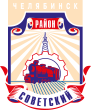 СОВЕТ депутатов советского района
второго созываР Е Ш Е Н И Е               		22.11.2022							 			     № 34/12В соответствии с Федеральным законом от 06.10.2003 года № 131-ФЗ
«Об общих принципах организации местного самоуправления в Российской Федерации», от 09.02.2009 № 8-ФЗ «Об обеспечении доступа к информации о деятельности государственных органов  и органов местного самоуправления», Уставом Советского района города ЧелябинскаСовет депутатов Советского района второго созываР Е Ш А Е Т:1. Утвердить следующие официальные источники опубликования муниципальных правовых актов Советского района города Челябинска:1) газета «Вечерний Челябинск» - для официального опубликования правовых актов Советского района, в том числе нормативных правовых актов, затрагивающих права, свободы и обязанности человека и гражданина, устанавливающих правовой статус организаций, учредителем которых выступает Советский район, а также соглашений, заключаемых между органами местного самоуправления.2) Официальный сайт администрации Советского района города Челябинска в сети Интернет (http://sovadm74.ru, регистрация в качестве сетевого издания:                  Эл N ФС 77-74820 от 21.01.2019) - для официального размещения (опубликования) муниципальных правовых актов Совета депутатов Советского района, муниципальных правовых актов Главы Советского района и муниципальных правовых актов администрации Советского района. В случае размещения (опубликования) полного текста муниципального правового акта на указанном сайте объемные графические и табличные приложения к нему в периодическом печатном издании могут не публиковаться.2. Официальным опубликованием муниципального правового акта Советского района или соглашения, заключенного между органами местного самоуправления, считается первая публикация его полного текста в газете «Вечерний Челябинск».3. Для официального опубликования копия правового акта или соглашения на бумажном носителе, заверенные надлежащим образом и текст правового акта в электронном виде направляются в официальный источник опубликования, указанный в пункте 1 настоящего решения.4. Признать утратившими силу решения Совета депутатов Советского района: - от 03.04.2015 № 9/2 «О порядке опубликования и вступления в силу нормативных правовых актов органов местного самоуправления Советского района города Челябинска»;- от 27.01.2016 № 18/4 «О внесении изменений в решение Совета депутатов Советского района от 03.04.2015 № 9/2 «О порядке опубликования и вступления в силу нормативных правовых актов органов местного самоуправления Советского района города Челябинска».5. Внести настоящее решение в раздел 2 «Органы и должностные лица местного самоуправления, муниципальная служба» нормативной правовой базы местного самоуправления Советского района.6. Ответственность за исполнение настоящего решения возложить на Главу Советского района В.Е. Макарова и Председателя Совета депутатов Советского района С.В. Найденова.7. Контроль исполнения настоящего решения поручить председателю постоянной комиссии Совета депутатов Советского района по местному самоуправления, регламенту и этике А.Д. Сидорову.  8. Настоящее решение вступает в силу со дня его подписания, и подлежит официальному опубликованию.9. Начальнику организационного отдела Совета депутатов Советского района (А.А. Дьячков), опубликовать решение Совета депутатов Советского района                   «О порядке опубликования муниципальных правовых актов Советского района города Челябинска» в информационно-телекоммуникационной сети «Интернет» на официальном сайте  администрации Советского района города Челябинска (www.sovadm74.ru) в разделе: Совет депутатов. Председатель Совета депутатов Советского района							                   С.В. НайденовГлава Советского района							          В.Е. МакаровСОГЛАСОВАНО:454091, г. Челябинск, ул. Орджоникидзе 27а (351) 237-98-82. E-mail: sovsovet@mail.ruО порядке опубликования муниципальных правовых актов Советского района города ЧелябинскаВопрос готов для внесения в проектповестки дня заседания Совета депутатов Советского района:Вопрос готов для внесения в проектповестки дня заседания Совета депутатов Советского района:Первый  заместитель Председателя Советадепутатов Советского районаА.С. ПервушинПредседатель постоянной комиссииСовета депутатов Советского района по местному самоуправлению, регламенту и этикеА.Д. СидоровНачальник организационного отделаСовета депутатов Советского районаА.А. Дьячков